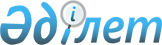 О внесении изменений в постановление акимата Актюбинской области от 24 июля 2019 года № 281 "Об утверждении государственного образовательного заказа на подготовку кадров с высшим и послевузовским образованием в организациях образования на 2019-2020 учебный год"Постановление акимата Актюбинской области от 18 сентября 2019 года № 362. Зарегистрировано Департаментом юстиции Актюбинской области 19 сентября 2019 года № 6383
      В соответствии со статьей 27 Закона Республики Казахстан от 23 января 2001 года "О местном государственном управлении и самоуправлении в Республике Казахстан", подпунктом 8) пункта 2 статьи 6 Закона Республики Казахстан от 27 июля 2007 года "Об образовании", приказом Министра образования и науки Республики Казахстан от 29 января 2016 года № 122 "Об утверждении Правил размещения государственного образовательного заказа на подготовку кадров с техническим и профессиональным, послесредним, высшим и послевузовским образованием с учетом потребностей рынка труда, на подготовительные отделения организаций высшего и (или) послевузовского образования, а также на дошкольное воспитание и обучение, среднее образование", зарегистрированным в Реестре государственной регистрации нормативных правовых актов № 13418, акимат Актюбинской области ПОСТАНОВЛЯЕТ:
      1. Внести в постановление акимата Актюбинской области от 24 июля 2019 года № 281 "Об утверждении государственного образовательного заказа на подготовку кадров с высшим и послевузовским образованием в организациях образования на 2019-2020 учебный год" (зарегистрированное в Реестре государственной регистрации нормативных правовых актов № 6295, опубликованное 26 июля 2019 года в Эталонном контрольном банке нормативных правовых актов Республики Казахстан в электронном виде) следующие изменения:
      заголовок постановления на русском языке изложить в следующей редакции:
       "Об утверждении государственного образовательного заказа на подготовку кадров с высшим и послевузовским образованием на 2019-2020 учебный год", текст заголовка на казахском языке не изменяется;
      приложение 1 к указанному постановлению изложить в новой редакции согласно приложению 1 к настоящему постановлению;
      приложение 2 к указанному постановлению изложить в новой редакции согласно приложению 2 к настоящему постановлению.
      2. Государственному учреждению "Управление образования Актюбинской области" в установленном законодательством Республики Казахстан порядке обеспечить:
      1) государственную регистрацию настоящего постановления в Департаменте юстиции Актюбинской области;
      2) размещение настоящего постановления на интернет-ресурсе акимата Актюбинской области после его официального опубликования.
      3. Контроль за исполнением настоящего постановления возложить на курирующего заместителя акима Актюбинской области.
      4. Настоящее постановление вводится в действие со дня его первого официального опубликования. Государственный образовательный заказ на подготовку кадров с высшим и послевузовским образованием на 2019-2020 учебный год Государственный образовательный заказ на подготовку кадров с высшим и послевузовским образованием на 2019-2020 учебный год
					© 2012. РГП на ПХВ «Институт законодательства и правовой информации Республики Казахстан» Министерства юстиции Республики Казахстан
				
      Аким Актюбинской области

О. Уразалин
Приложение 1к постановлениюакимата Актюбинской областиот "_____"________2019 годаПриложение 1к постановлению № 281акимата Актюбинской областиот "24" июля 2019 года
№
Код и классификация области образования
Код и классификатор направлений подготовки высшего образования
Объем государственного образовательного заказа на 2019-2020 учебный год
Средние расходы на обучение 1 студента за учебный год  (в тысячи тенге)
Средние расходы на обучение 1 студента за учебный год  (в тысячи тенге)
1
2
3
5
6
В национальных высших учебных заведениях
В других высших учебных заведениях
1
6В09 Ветеринария
6В091 Ветеринария
11
349,4
2
6B02 Искусство и гуманитарные науки
6В021 Искусство
3
635,8
2
6B02 Искусство и гуманитарные науки
6В022 Гуманитарные науки
8
635,8
3
6B07 Инженерные, обрабатывающие и строительные отрасли
6В073 Архитектура и строительство
4
635,8
4
6B08 Сельское хозяйство и биоресурсы
6B081 Растениеводство
3
635,8
4
6B08 Сельское хозяйство и биоресурсы
6B082 Животноводство
3
635,8
4
6B08 Сельское хозяйство и биоресурсы
6В085 Землеустройство
2
635,8
5
6B01 Педагогические науки
6В014 Подготовка учителей с предметной специализацией общего развития
5
443,3
5
6B01 Педагогические науки
6В015 Подготовка учителей по естественно-научным предметам
13
443,3
5
6B01 Педагогические науки
6В013 Подготовка учителей без предметной специализации
16
443,3
6
6B10 Здравоохранение и социальное обеспечение (медицина)
6В0101 Здравоохранение и социальное обеспечение (медицина)
10
609,0
7
7R09 Здравоохранение (медицина)
22
815,5
Всего
100Приложение 2к постановлениюакимата Актюбинской областиот "_____"________2019 годаПриложение 2к постановлению № 281акимата Актюбинской областиот "24" июля 2019 года
№
Код и классификация области образования
Код и классификатор направлений подготовки высшего образования
Объем государственного образовательного заказа на 2019-2020 учебный год
Средние расходы на обучение 1 студента за учебный год  (в тысячи тенге)
1
2
3
5
6
1
6В01 Педагогичес кие науки
6В011 Педагогика и психология
8
443,3
1
6В01 Педагогичес кие науки
6В012 Педагогика дошкольного воспитания и обучения
 

5
443,3
1
6В01 Педагогичес кие науки
6В013 Подготовка учителей без предметной специализации
 

12
443,3
1
6В01 Педагогичес кие науки
6В014 Подготовка учителей с предметной специализацией общего развития
20
443,3
1
6В01 Педагогичес кие науки
6В015 Подготовка учителей по естественно-научным предметам
38
443,3
1
6В01 Педагогичес кие науки
6В017 Подготовка учителей по языкам и литературе
51
443,3
1
6В01 Педагогичес кие науки
6В018 Подготовка специалистов по социальной педагогике и самопознанию
3
443,3
1
6В01 Педагогичес кие науки
6В019 Подготовка специалистов по специальной педагогике
7
443,3
2
6В06 Информационно-коммуникационные технологии
6В061 Информационно-коммуникационные технологии
5
635,8
2
6В06 Информационно-коммуникационные технологии
6В062 Телекоммуникации
5
635,8
3
6В07 Инженерные, обрабатывающие и строительные отрасли
6В071 Инженерия и инженерное дело
3
635,8
3
6В07 Инженерные, обрабатывающие и строительные отрасли
6В072 Производственные и обрабатывающие отрасли
3
635,8
3
6В07 Инженерные, обрабатывающие и строительные отрасли
6В073 Архитектура и строительство
2
635,8
3
6В07 Инженерные, обрабатывающие и строительные отрасли
6В075 Стандартизация, сертификация и метрология (по отраслям)
2
635,8
4
6В08 Сельское хозяйство и биоресурсы
6B081 Агрономия
6
635,8
4
6В08 Сельское хозяйство и биоресурсы
6B082 Животноводство
5
635,8
4
6В08 Сельское хозяйство и биоресурсы
6B083 Лесное хозяйство
2
635,8
4
6В08 Сельское хозяйство и биоресурсы
6B085 Землеустройство
2
635,8
4
6В08 Сельское хозяйство и биоресурсы
1
635,8
Всего
180